日本溶接協會銲接工程師證照班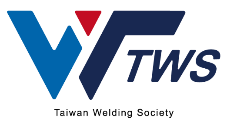 訓練課程： 2023年5月9-13日    考試：2023年6月17日地點: 高雄市國際會議中心(報名截止日期：2023年3月10日)銲接工程師(WE)-申請表*請以中文正楷字體填寫工作記錄*最好能提供詳細說明工作經驗的履歷。教育背景 (請檢附學歷證明文件)*請檢附最高學歷證書影本。語言能力過去參加訓練經歷在台灣舉辦的AWE 證照考試其他檢定 (與銲接工程相關, 例如 AWS , IIW, TWS等所舉辦)我以此表申請參加WE課程，我身心健康狀況足以應付這五天的課程，我聲明此表所填寫資料正確無誤。申請者簽名:                                          姓名:                                                 日期:                          申請者上級主管認可&簽名: (簽名)                        姓名:                                       職稱:                                日期:                                       蓋章:                                  *申請者上級主管認可&簽名是強制要求。*台灣銲接協會保留變更日期、地點和課程內容的權利。*針對未按期限完成繳款的申請者，台灣銲接協會保留拒絕的權利。申請者姓名請填入與護照一致的姓名先生 (  )女士 (  )先生 (  )女士 (  )申請者姓名請填入與護照一致的姓名先生 (  )女士 (  )先生 (  )女士 (  )生日日/月/年            /     /      日/月/年            /     /      日/月/年            /     /      日/月/年            /     /      日/月/年            /     /      年齡公司名稱□  台灣廠商□  國外廠商□  台灣廠商□  國外廠商□  台灣廠商□  國外廠商部門 / 組職稱公司地址營業範圍工作描述:請填寫你過去及現在工作與銲接工程的關聯性服務年資服務年資工作描述工作描述工作描述工作描述工作描述工作描述:請填寫你過去及現在工作與銲接工程的關聯性起迄工作描述工作描述工作描述工作描述工作描述工作描述:請填寫你過去及現在工作與銲接工程的關聯性工作描述:請填寫你過去及現在工作與銲接工程的關聯性工作描述:請填寫你過去及現在工作與銲接工程的關聯性你目前有關銲接工程之問題公司電話公司傳真公司傳真電子郵件住家地址住家電話行動電話行動電話機構名稱服務年資服務年資工作描述:請填寫與銲接工程相關之工作經驗機構名稱起迄工作描述:請填寫與銲接工程相關之工作經驗專科以上學歷期間/年期間/年主修範圍/主題專科以上學歷起迄主修範圍/主題英語能力等級(   )能夠參加討論 (   )完全可以跟上授課(   )大致可以跟上授課(   )可以交談(   )無法理解訓練名稱AWE (  )其他 (   ) 訓練名稱你參加過AWE課程?你參加過AWE課程?你是否通過考試?你是否通過考試?考試時間: 月/年(  )是(  )否如回答 “是” ->(  )是(  )否/名稱月/年